OVERVIEWOVERVIEWJOB TITLE 	Behavior Room AideGENERAL DESCRIPTIONWill provide assistance to children who need specialized instruction or assistance in a variety of different situations.REQUIREMENTS Possess a high school diploma or equivalency.Must have completed one of the following: the state approved Paraprofessional assessment, 48 college credit hours, or a two-year degree or higher.Prefer a valid teaching certificate and/or some experience working with children.POSITION DETAILSPOSITION DETAILSESSENTIAL DUTIESBe able to follow directions as well as give clear directions.Communicate clearly in oral and written form.Possess skills for working with people.Have general knowledge of children and their development.Have general knowledge of academic content.Demonstrate an ability to solve problems and make decisions.Demonstrate good listening skills.Demonstrate an ability to provide information and answer questions.Demonstrate an ability to initiate and complete tasks.Comprehend plans/instructions and be able to follow/implement them.Relate well to children, be an advocate for them.Participate in developing ideas for lessons and activities.Other duties may be assigned by the administration.OTHER DUTIESComplete duties as assigned dependent on the needs of the teacher and/or individual student(s), such as:collaborate/consult with special and regular education staff about students’ needs and issues;modify/adapt materials and instructional methods as needed and appropriate;keep records of student performance in all areas;assist teachers with student supervision, clerical needs, lesson planning, preparing materials, etc.;instruct students; assist them with classroom assignments.Participate in district and special education professional development activities.Other duties may be assigned.CURRENT CLASS SCHEDULE 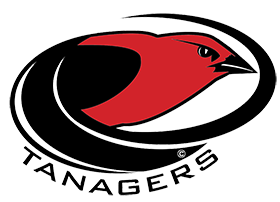 